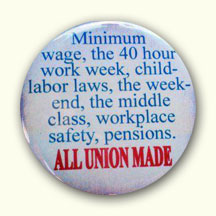 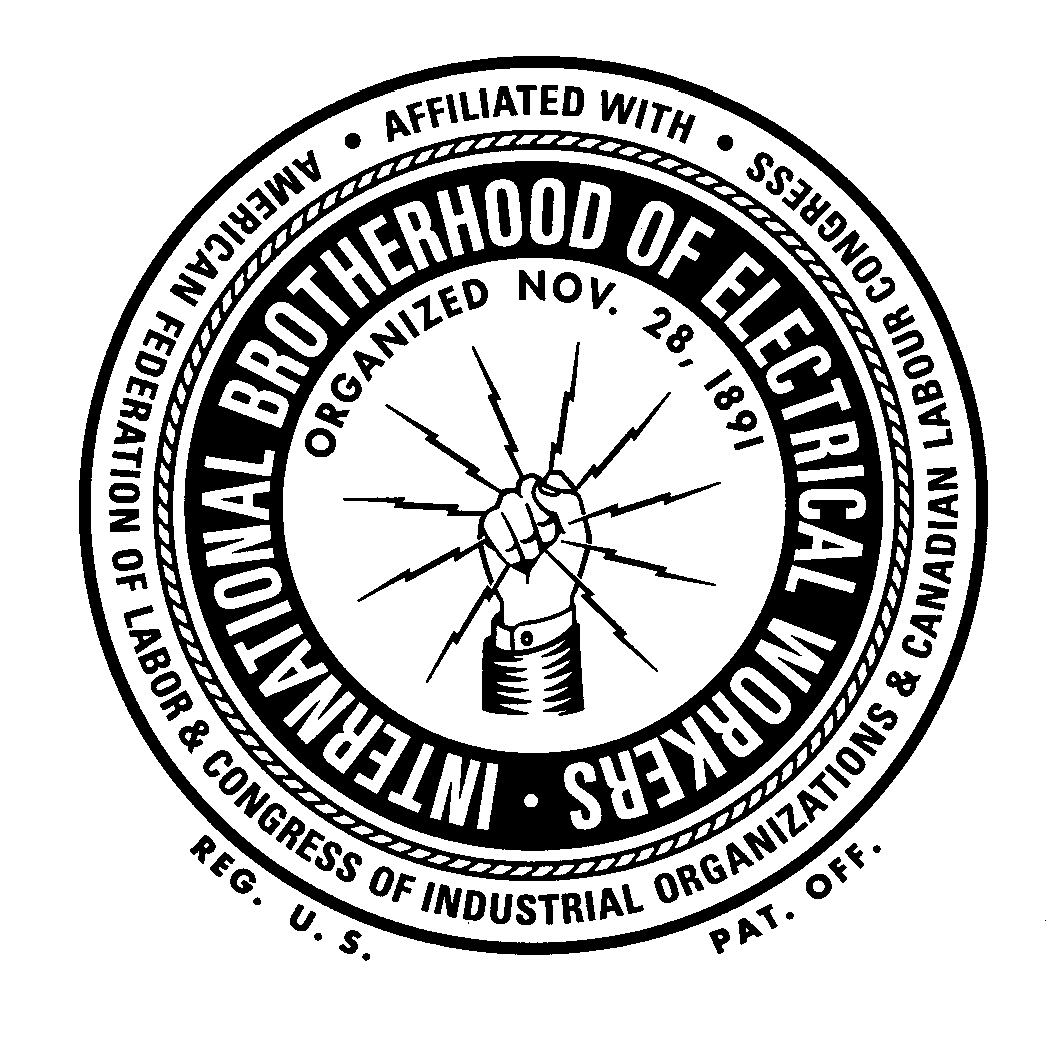 		IBEW		LOCAL 949		NEWSLETTERSpring 2013								Volume 13	Issue 1OFFICIAL NOTICE OF IBEW LOCAL UNION 949NOMINATIONS AND ELECTION OFOFFICERS & EXECUTIVE BOARD MEMBERS–AT-LARGEPursuant to the IBEW Constitution, the Bylaws of IBEW Local 949 and the Labor Management and Reporting Disclosure Act (LMRDA) of 1959, this issue of the Local 949 Newsletter constitutes the official notice of the IBEW Local Union 949 elections for Business Manager/Financial Secretary, President, Vice President, Recording Secretary, Treasurer, and Five (5) Executive Board Members- at –Large.The election of Local 949 Officers and Executive Board Members is coming up this year with nominations beginning in May.  Nominations will be held as a special order of business at the regular May, 2013 meetings of the Bargaining Units.  Nominations will be made only from the floor.  Anyone nominated to more than one office must choose the office for which they will be a candidate.  A candidate must either accept nomination at the meeting when nominated or have a letter in the hands of the Unit Recording Secretary prior to nomination.Nominations for officers will proceed in the order of offices as listed in the IBEW Constitution whose term of office shall be three (3) years: President, Vice President, Recording Secretary, Treasurer, Business Manager/Financial Secretary, and Executive Board Members-at-Large (5).In order to be nominated, a member must have a minimum of two years of continuous good standing in Local Union 949.  “Good Standing” means that the member is current in his/her payment of dues and has been for the two years preceding the nominations. Immediately after the nominations, the Unit Recorder shall forward a list of the names of the candidates, signed by the Unit Recorder and the Unit Chairman to the Election Judge.  All nominations must be in the hands of the Election Judge at the  office by close of business on June 1, 2013.Every candidate shall have the right once within thirty (30) days prior to the mailing of the ballots to inspect a list containing the names and last known addresses of all members of the .  The membership list shall not be copied for the use of any candidate.Local 949 shall comply with all reasonable requests of any bona fide candidate for the Local 949 office to distribute his or her campaign literature to the membership at the candidate’s expense.  In handling all such requests, Local 949 shall comply with the IBEW Local Union Election Guide and with applicable Department of Labor regulations under the LMRDA of 1959.The election shall be conducted by mail ballot.  Ballots will be mailed to all members in good standing at their last known address on June 5, 2013 and they shall be counted beginning at 9:00 a.m. on June 26, 2013.  Ballots received after the close of business on June 25, 2013 will not be opened or counted.  Instruction on the use of the mail ballot will be enclosed with the ballot.If you do not receive a ballot in the mail, contact the 949 Hall at 952-890-8484 or 800-833-0949 to request a duplicate ballot.  Any such requests will be accepted up to five (5) days prior to the date of the election.Prior to counting the ballots, the Election Judge and Tellers shall verify voter eligibility by comparing the return ballot envelope to the voter eligibility list.  The election shall be decided by the highest vote count.  The person receiving the highest vote for each office will be elected.Candidates shall be entitled to have an observer present during the counting of the ballots.  Observers may not interfere with the orderly procedure of the election.  There shall be no campaigning or electioneering; no postings except for instructions shall be permitted. All Officers shall be installed and begin their three year terms at the regular meeting of the Local Union on July 20, 2013.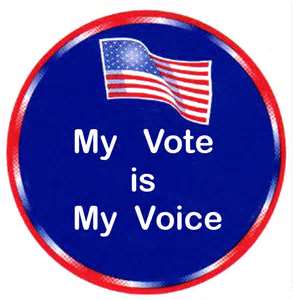 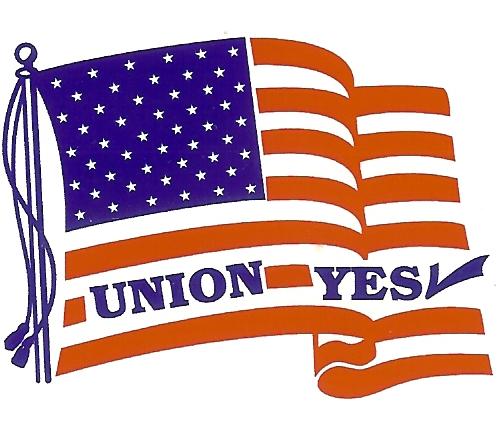 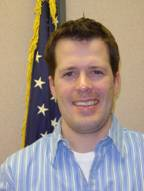 Best Wishes to the 2012 Retirees of Local 949LINDA ANGLESE-, ()JAMES BOOK-Rochester PU, MNSCOTT BRUMMER- OTP, () Municipal, MNEUGENE CARLSON-OTP, ()DANIEL DOERING-Frontier, (Hector, MN) MARK ERICKSON-, ()KEVIN FAHEY-CenterPoint Energy, ()MARK FREDRICKSON-, ()GARY FULTON-, (Red Wing, MN)RONALD GORACKE-Alexandria 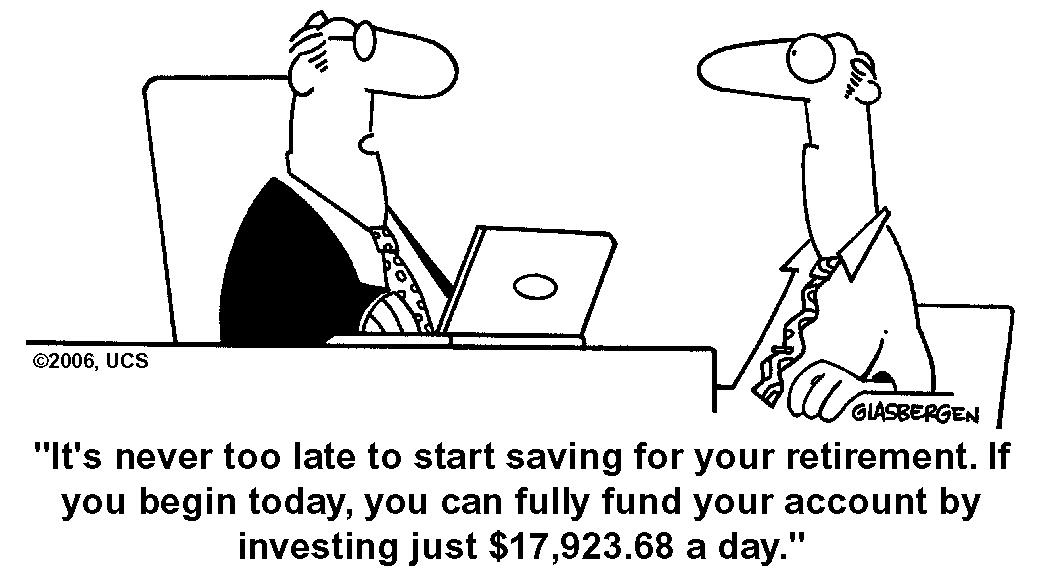 PATRICIA HARTSHORN-Lockheed Martin, MARY HARRIGAN- International Representative, JAMES HIMANGO-Rochester PU, MNJEFFERY HOILAND-Tri-County REA, ()ROGER HOLMLUND-OTP, ()JON HOMBACH-Hutchinson PU, MNJAMES ILLG-, (Red Wing, MN)GERALD JOHANNSEN-, () CURTIS JOHNSON-South Central, St DONALD JOHNSON-, (Red Wing, MN)JOY KNUTSEN-, ()MARGARET KOSAR-Lockheed Martin, () LANGOWSKI- ()JEFFERY MIDDENDORF-, () MARK MILLER-Frontier, (Hector, MN)MICHAEL MINKLER-CenterPoint Energy, (Coons Rapid, MN)MICHAEL MOORE-, (Red Wing, MN)HARRYJOHN NIEBUHR-Hickory Tech, ()WAYNE OLSON-CenterPoint Energy, ()GENE PEDERSON-Freeborn-Mower, WALLACE PERRON-CenterPoint Energy, ()MARK RASMUSSEN-, ()   REITH-, () WYLIE RINDELS-Rochester PU, MNJOE ROTHER-Dakota Electric, ()TODD SCHULER- ()CLEON SEEDORF-, ( )DENNIS SEGAR-Hickory Tech, ()CARL SKIME-City of Kasson, MNMICHAEL SLUSS-CenterPoint Energy, ()RICHARD SWING-CenterPoint Energy, ()THOMAS WERNER-OTP, ()CHARLES WIESE-, ()JAMES WURST-, (Red Wing, MN)ROBERT ZORN-, (Red Wing, MNWelcome to 949!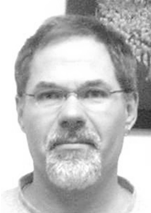  is the newest Business Representative for Local 949.  Ingalls comes from Hickory Tech in .  Hickory Tech is a communications provider with about 500 employees in , , and .  Todd was employed for eleven years as an installation and repair technician.  He became a union steward in 2006 and has served as chairman since 2009.A graduate of   , he and his wife live in .  In their spare time, they enjoy riding motorcycles and tending to their dog, Harley.Ingalls will be the representative for Crosslake Telephone, Frontier Communications,  ,  , Hector, , McGregor, Mound, Chisago/Lindstrom, Milaca, , Hickory Tech, Intek Plastics, and North Dakota Telephone.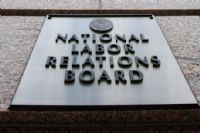 Trouble at the NLRBIn a move with extremely significant implications, the U.S. Court of Appeals for the D.C. Circuit held that President Obama’s three recess appointments to the National Labor Relations Board in January of 2012 were unconstitutional.  If this is proven to be true, the Board was legitimately comprised of only two members, and any decisions that were issued during that time will be vacated.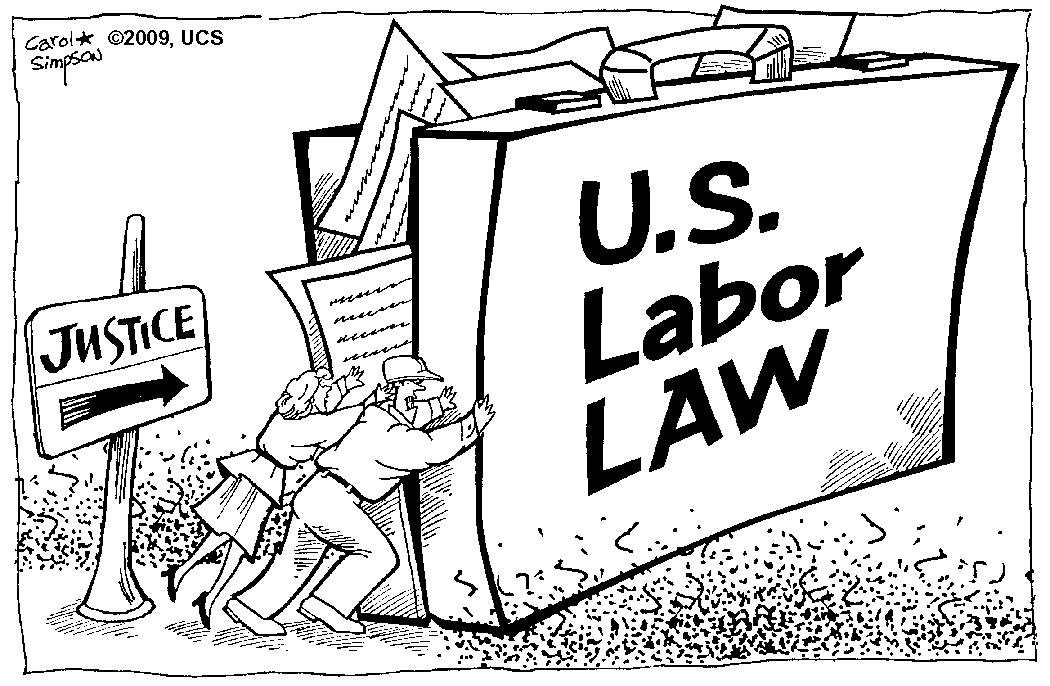 Because President Obama’s nominations had been blocked at every turn, he did what many past presidents have done, and temporarily appointed three members to the NLRB in January of 2012.Now, those appointments have been challenged. First, the D.C. court held that a recess appointment must be made during intersession recesses of the Senate.  The Board appointments were not made during an intersession recess because they were made on January 4, 2012, which was one day after the Senate began a new session.  Second, the court concluded that the Constitution permits the President to make a recess appointment only when the vacancy arises during the recesses.  “This ruling by the D.C. circuit court was way outside of mainstream thought and practice on presidential recess appointments,” said Aaron Albright, a spokesman for the House Education and the Workforce Committee.The elimination of intersession appointments would have been particularly frustrating for George W. Bush, who made an estimated 141 such appointments, compared with Obama’s 26.  Under President Regan, 232 appointments would have been unconstitutional.Unless the D.C. Circuit reverses itself or is overturned by the Supreme Court, all of the NLRB’s recent actions are in jeopardy.  The business lobby has already begun using the appeals court ruling to challenge court decisions favorable to unions.NLRB chairman Mark Gaston Pearce has announced that the Board will continue issuing decisions and orders notwithstanding the D.C. Circuit’s decision.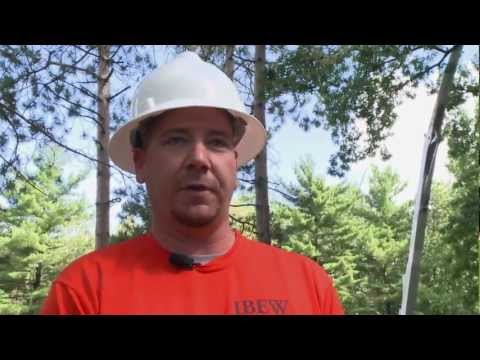 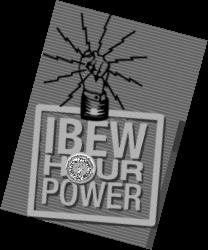 Solis Resigns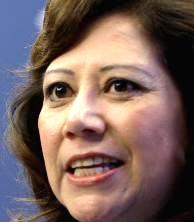 Secretary of Labor Hilda L. Solis resigned from her post on January 22, 2013.  Solis, a former congresswoman from California, acknowledged that “leaving the department is one of the most difficult decisions I have ever made.  She went on to say that, “as the daughter of parents who worked in factories, paid their union dues and achieve their goal of a middle class life, and as the first Latina to head a major federal agency, it has been an incredible honor to serve”. Until President Obama appoints a new Labor Secretary, Seth D. Harris is Acting Secretary of Labor.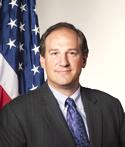 Harris is a graduate of the School of Industrial and Labor Relations at Cornell University and the New York University School of Law.  He served seven years at the Department of Labor during the Clinton Administration and has been Deputy Secretary of Labor since 2009.Available ScholarshipsForms available from unit chairman or the HallCHARLES R. BRETT IBEW MINNESOTA STATE COUNCIL SCHOLARSHIP(Children of members)IBEW FOUNDERS SCHOLARSHIP (members)MARTIN DUFFY ADULT LEARNER SCHOLARSHIP (members)MINNESOTA AFL-CIO SCHOLARSHIPS (members and dependents)MINNESOTA LABOR LEADERSHIP GRANTS (members)MINNESOTA BUILDING TRADES FEDERAL CREDIT UNION (children)UNION PLUS SCHOLARSHIPS (members, retired members, dependents)NORTH DAKOTA AFL-CIO LABOR LEADERS SCHOLARSHIP (members)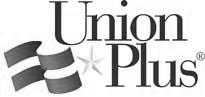 From March 5th To May 15th Enter To Win A Free Disney Dream Vacation!Union members work hard.  Union families deserve a chance to play hard!  That’s why Union Plus is offering union members the chance to win a Disney Dream Vacation by signing up to receive emails with union-member-only savings and special offers.The vacation package includes round-trip airfare for four, four nights hotel, five days car rental, plus four Disney World 4-Day Park Hopper with Water Park tickets (two adult, two children).Remember, a Disney vacation isn’t only fun-it’s union-friendly.  Disney World employees are represented by unions including UNITE HERE, The International Brotherhood of Teamsters, the United Food and Commercial Workers Union, the Transportation Communications Union, and the International Alliance of Theatrical State Employees.For full contest details and to enter to win a Disney Dream Vacation, visit UnionPlus.org/Contest by May 15, 2013.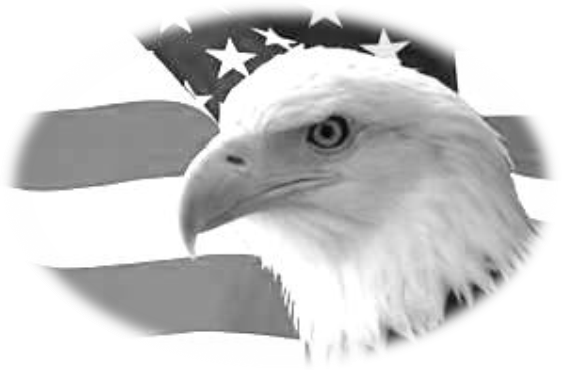 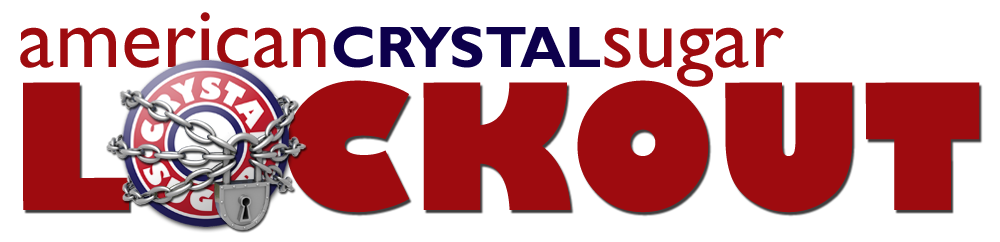 Locked-out American Crystal Sugars workers of North Dakota caught a bit of hope when The North Dakota Supreme Court reversed an action denying the employees unemployment benefits. The 3-2 decision, following months of deliberation on arguments presented Sept 18, 2012 could mean a payout of about $4 million.Unemployment benefits in North Dakota are up to 50 percent of wages for up to 26 weeks.However, because the North Dakota Legislature is in session, lawmakers could pass a law negating the decision.At the same time, State senator Phil Murphy of Portland, ND has introduced a bill that would extend unemployment benefits to workers locked out of their jobs.And in Minnesota, Representative Joe Atkins from Inver Grover Heights is planning two lock-out provisions in bills still being written.Union members can show their support to the locked-out workers by contacting these senators and encouraging their efforts.  You can email them at:  Phil Murphy at pmmurphy@nd.gov and Joe Adkins at rep.joe.atkins@house.mn.  Union members can also show their support by honoring the AFL-CIO boycott of American Crystal Sugar products, including Target’s house brand “Market Pantry.”949 Members Assist in SuperStorm SandyLOCAL 949 members from Otter Tail Power, Alliant, Xcel, Hutchinson and Owatonna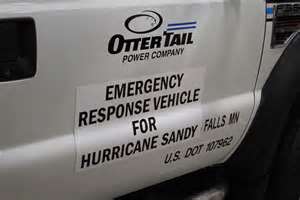 traveled to the ravaged east coast to assist with disaster recovery in the wake of SuperStorm Sandy.  The crews faced many difficulties--streets littered with debris-- getting supplies-- battling extreme weather conditions--and poor accommodations (sleeping in tents and trucks!), not to mention trying to communicate with all the different entities involved.SuperStorm Sandy caused more outages than Hurricanes Katrina, Andrew, and Isaac-more than any storm in our nation’s history.  It took the efforts of over 60,000 electrical workers working together to get the lights back on after this disaster.Call the HallBurnsville Office: 12908 Nicollet Ave S.Burnsville, MN 55337-3598Phone 1-952-890-8484 or1-800-833-0949.BARTZ, Rick, Business Rep.	ext. 106BREKKE, Sharon, Dues Processing	 ext. 103KAUFMAN, Mark, Business Rep.	 ext. 107INGALLS, Todd, Business Rep..	  ext. 109OAKES, RICK, Business Mgr..	 ext. 104O’CONNOR, Mike, Business Rep	ext. 105SOWER, Katie, Administrative Assistant	ext. 102 THOMFORDE, Gary, Business Rep.	 ext. 108TIEDT, Elain, Office Mgr.	ext. 101E-mail: first name initial last name@ibewlocal949.orgExample: roakes@ibewlocal949.orgAddress change? Call the Hall and the       International or use websites. THANKS! 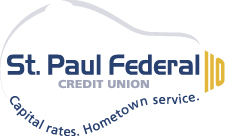 Of interest:Local 949 meeting is the third Saturday of each month at the Burnsville Office at 10:00 a.m.Find your legislative representatives:www.house.govwww.senate.govSupport Unionismwww.ibew.orgwww.aflcio.org www.shopunionmade.comComments welcomed at the Burnsville address or cy43@charter.net---------------------------------------------------------------------------------------------------------------------Check This Out:Emerge Wisconsin is a premier training program for Democratic women to help them successfully run for political office. It is part of a national network currently working in ten states.  If you are interested in becoming a political contender or would like to see the program operating in your state, check it out at www.emergewi.org.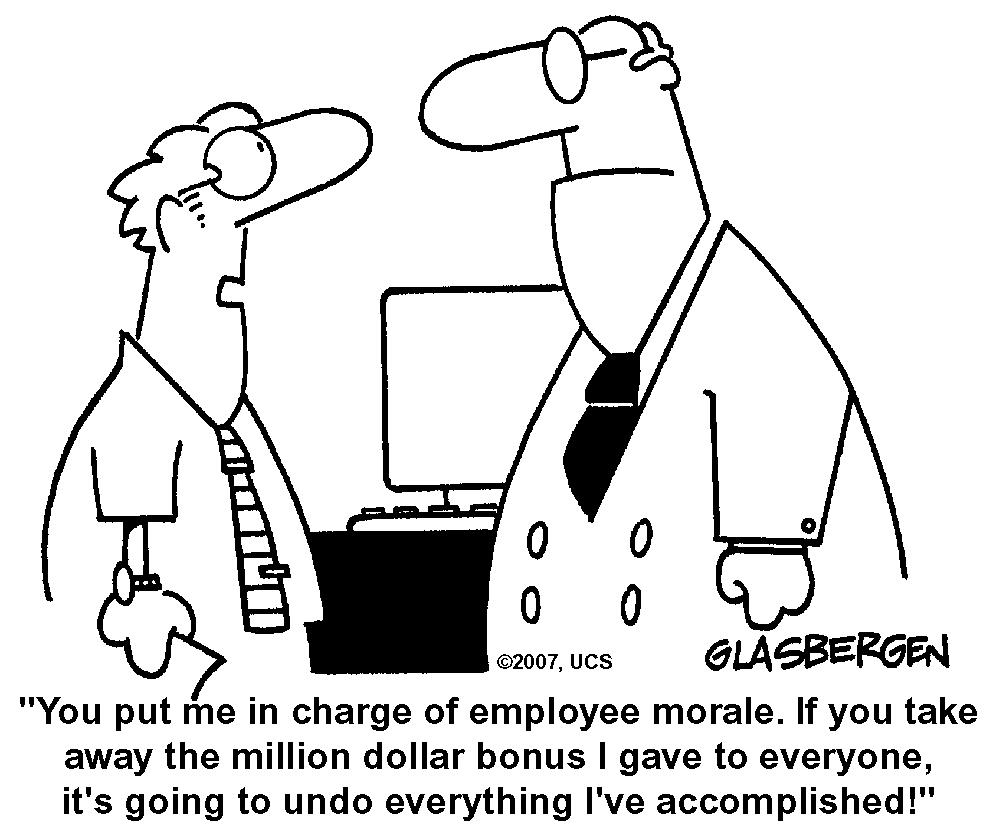 From our History:It is a sad commentary upon our form of government when every decision of the Supreme  Court seems designed to fatten Capital and destroy Labor.John L. Lewis, 1993It is one of our proudest boasts that the American working class has, generally speaking, the highest standard of living of any working class in the world.  How did our workingmen achieve this position?  Only through struggle, intense struggle against bitter opposition and especially through the struggle of organized labor.Rockwell Kent, 1950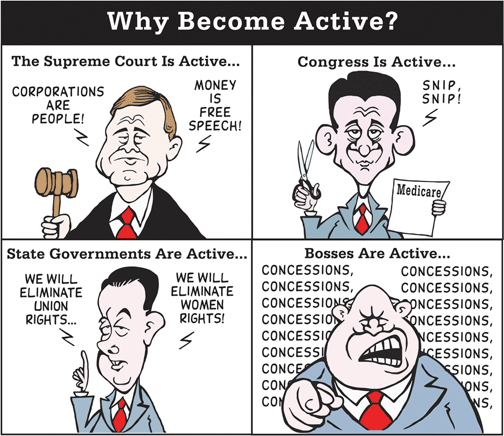 Cold is a relative thing…65°Arizonans turn on the heat.People in Minnesota plant gardens.60°Californians shiver uncontrollably.People in Minnesota sunbathe.50°Italian cars won’t startPeople in Minnesota drive with windows down.40°Georgians don coats, thermal underwear, gloves and wool hats.People in Minnesota throw on a flannel shirt.35°New York landlords finally turn up the heat.People in Minnesota have the last cookout before it gets cold.20°People in Miami all die.Minnesotans close the window.0°Californians fly away to MexicoPeople in Minnesota get out their winter coats-10°Hollywood disintegratesThe Girl Scouts in Minnesota are selling cookies door to door.-20°Washington D.C. runs out of hot air. (Ya think? Nah!!)People in Minnesota let their dogs sleep indoors.-30°Santa Claus abandons the North Pole.School and busses are two hours late in Minnesota!